Vadovaudamasi Lietuvos Respublikos vietos savivaldos įstatymo 7 straipsnio 19 punktu, Lietuvos Respublikos jaunimo politikos pagrindų įstatymo 5 straipsnio 1 dalimi bei Savivaldybių jaunimo reikalų tarybų pavyzdinių nuostatų, patvirtintų Lietuvos Respublikos socialinės apsaugos ir darbo ministro 2009 m. sausio 8 d. įsakymu Nr. A1-4 „Dėl Savivaldybių jaunimo reikalų tarybų pavyzdinių nuostatų patvirtinimo“, 2 punktu, Pagėgių savivaldybės taryba n u s p r e n d ž i a:1. Deleguoti Pagėgių savivaldybės tarybos įgaliojimų laikui į Pagėgių savivaldybės jaunimo reikalų tarybą:Dainių Maciukevičių, tarybos narį; Justiną Šlakaitytę, tarybos narę. Sprendimą paskelbti Pagėgių savivaldybės interneto svetainėje www.pagegiai.lt.Šis sprendimas gali būti skundžiamas Lietuvos Respublikos administracinių ginčų komisijos Klaipėdos apygardos skyriui (H.Manto g. 37, 92236 Klaipėda) Lietuvos Respublikos ikiteisminio administracinių ginčų nagrinėjimo tvarkos įstatymo nustatyta tvarka arba Regionų apygardos administracinio teismo Klaipėdos rūmams (Galinio Pylimo g. 9, 91230 Klaipėda) Lietuvos Respublikos administracinių bylų teisenos įstatymo nustatyta tvarka per 1 (vieną) mėnesį nuo sprendimo paskelbimo dienos.Savivaldybės meras 				              Vaidas Bendaravičius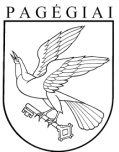 Pagėgių savivaldybės tarybaSPRENDIMASdėl narių  delegavimo Į pagėgių savivaldybės jaunimo reikalų tarybą 2023 m. gegužės 18 d. Nr. T-82Pagėgiai